BACHELOR OF ARTSELEMENTARY EDUCATION: TEACHER LICENSURECOURSE CHECKLISTRequired Courses within the Major that Count Toward Liberal Arts Core41 Semester HoursArea 1—Composition 	 (3) ENG 122		College Composition	 (3) ENG 123		College Research PaperArea 2—Mathematics	 (3) MATH 181	Fundamentals of Mathematics I: Number and Operations	 (3) MATH 182	Fundamentals of Mathematics II: Algebra, Probability and Data AnalysisArea 3—Arts and Humanities 	 (3) ENG 131		Introduction to Literature OR	       ENG 211		Survey of American Literature	 (3) ART 190		Art Appreciation OR	       MUS 140		Introduction to Music OR	       THEA 130	Introduction to the TheatreArea 4—History	 (3) HIST 100	Survey of American History from Its Beginnings to 1877Area 5—Economic and Political Systems	 (3) PSCI 100		United States National Government or [PSCI 105] 	 (3) GEOG 100	World Geography OR	       GEOG 110	Geography of the United States and CanadaArea 6—Physical and Life Sciences 	 (4) SCI 265		Physical Science Concepts 	 (4) SCI 266		Earth and Life ScienceArea 7—International Studies	 (3) One course from International Studies (except BA 251) Area 8—Multicultural Studies	 (3) One course from Multicultural StudiesRequired Core Courses—23 Semester Hours  	 (3) HIST 224	History of Colorado OR	 (3) GEOG 224	Exploring Colorado	 (3) EDEL 250	Elementary Teaching in Culturally and Linguistically Diverse Settings	 (3) MATH 283	Fundamental Mathematics III: Geometry and Measurement	 (2) SCI 465		Principles of Scientific and Engineering Practices	 (3) EDRD 314	Literature for Children, Adolescents and Young Adults  	 (3) EDEL 320	Teaching with Writing	 (3) PVA 310		Arts Integration in the Elementary School	 (3) EDSE 325	Behavioral Dimensions of Students with Exceptionalities IAcademic Tracks --12 Semester HoursSelect one (1) Track from the list below.Cultural and Linguistic DiversityMathematicsSpecial EducationEducation New LiteraciesSocial StudiesSciencePerforming and Visual Arts*Some of these Academic Tracks have specific requirements for the Liberal Arts Core in this discipline.  See current UNC Catalog for courses listed for each Academic TrackElementary Education Advisors:Jaime Donahue 					Elizabeth Osborn     jaime.donahue@unco.edu 	                   elizabeth.osborn@unco.eduMcKee Hall 216  Phone:  970-351-2908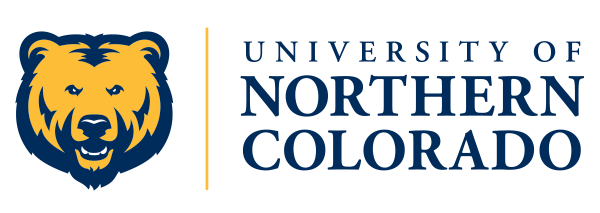 